TOREK, 14.4.2020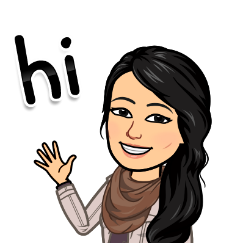 Tudi danes ti pošiljam eno kratko vajo  za razmiganje možgančkov pred šolskim delom.MATEMATIKA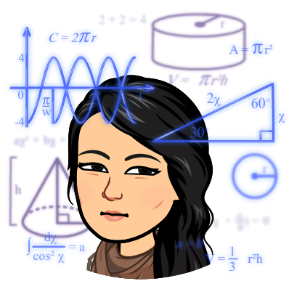 Ura NAVODILA ZA TVOJE DELO:Reši ZNAM ZA VEČ str. 55.Reši primere v zvezek (glej spodnji okvir)- reši najmanj 5 primerov, lahko tudi več:Šele ko primere rešiš, si jih preglej s pomočjo rešitev. Rešitve vam bom poslala na vaše elektronske naslove.NARAVOSLOVJE IN TEHNIKAin 2. ura NAVODILA ZA TVOJE DELO:V učbeniku preberi strani 76 in 77.Če želiš preglej PPT z naslovom Gašenje.Naredi zapis v zvezek (v okvirčku)Če želiš reši PPT z naslovom Kaj gori, s katerim lahko ponoviš poglavja o temperaturi, toploti, gorenju in gašenju. Narejeno je v obliki kviza, tako kot to delamo v šoli. Mogoče lahko kviz rešiš s starši. TJAUraTežja variantaDear kids, how are you? I hope you are doing fine.Today we will learn about different days of the week and meals. So what's the day today? What about the date?First watch the following video and repeat the days of the week.Kako ste? Upam, da se imate dobro. Danes se bomo učili o dnevih v tednu. Kateri dan je že danes? Kaj pa datum?Poglejte spodnji posnetek in ponovite dneve v tednu.https://www.youtube.com/watch?v=mXMofxtDPUQWatch the video about A very Hungry Caterpillar. Answer the following questions in your notebooks. You can draw the food as well if you wish to.Poglejte si video o Lačni gosenici.https://www.youtube.com/watch?v=75NQK-Sm1YY&t=87sV zvezek napišite naslov A Very Hungry Caterpillar, prepišite vprašanja in odgovorite nanje. Pošljite mi sliko iz zvezka, da vidim, kako vam je šlo.What does the word »hatch« mean?What did the caterpillar eat on Monday?What did he eat on Tuesday?What did he eat on Wednesday?What did he eat on Thursday'When did he eat through five oranges?What did he eat on Saturday?What did he eat on Sunday?What did the caterpillar build areound itself?What happened next?If you wish to you can watch the author of the book reading the story.Če želite, si lahko pogledate, kako avtor knjige Eric Carle bere zgodbo.https://www.youtube.com/watch?v=vkYmvxP0AJIOpen your student's books on page 67. Do exercise 12 – SCHOOL LUNCH MENU. Do exercise a, b , c.Odprite učbenik na strani 67. Naredite nalogo 12 – SCHOOL LUNCH MENU. Ustno naredite nalogo a, b in c.Sbp. 67/13 L:33 Listen to the song about the days of the week.Poslušajte pesem o dnevih v tednu na strani 67, naloga 13. L. 33.If you wish too, you can play the caterpillar Game.Kdor želi, se lahko igra igro o lačni gosenici.Lažja variantaDear kids, how are you? I hope you are doing fine.Today we will learn about different days of the week and meals. So what's the day today?First watch the following video and repeat the days of the week.Kako ste? Upam, da se imate dobro. Danes se bomo učili o dnevih v tednu. Kateri dan je že danes?Poglejte spodnji posnetek in ponovite dneve v tednu.https://www.youtube.com/watch?v=mXMofxtDPUQWatch the video about A very Hungry Caterpillar. Answer the following questions in your notebooks. You can draw the food as well if you wish to.Poglejte si video o lačni gosenici. Odgovorite na vprašanja v zvezke.https://www.youtube.com/watch?v=vkYmvxP0AJIV pomoč vam je lahko tudi The very hungry caterpillar - ppt, ki sem ga priložila pod navodila za 5. teden.V zvezek napišite naslov The Very Hungry caterpillar, prepišite vprašanja in odgovorite nanje. Pošljite mi sliko iz zvezka, da vidim, kako vam je šlo.What did the caterpillar eat on Monday?What did he eat on Tuesday?What did he eat on Wednesday?What did he eat on Thursday'When did he eat on Friday?What did he eat on Saturday?What did he eat on Sunday?You can use the following picture to help you.Pomagaš si lahko s spodnjo sliko: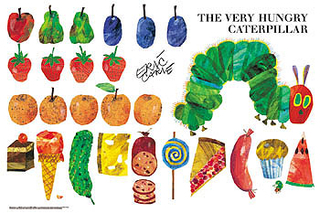 SLJUraPrejšnjo uro ste delali prepis v zvezek. NAVODILA ZA TVOJE DELO:Preglej prepis. Popravi napake. ZEMLJEPISNA LASTNA IMENADružina Presečnik rada potuje. Poleti so bili en teden ob Bohinjskem jezeru in en teden v Beli krajini ob reki Kolpi. Pozimi hodijo na smučanje v Avstrijo. Poznajo nekaj dobrih avstrijskih smučišč. Najbolj so srečni, ko so skupaj doma, v Slovenj Gradcu, čeprav radi obiščejo tudi sorodnike v Škofji Loki in Novem mestu.STVARNA LASTNA IMENAMiha zelo rad bere knjige. Lani je prebral vse tri dele Gospodarja prstanov. Mihov oče Janez bere časopis Latnik. Mama Lucija je Mihu brala pesmi Toneta Pavčka Sonce in sončice. Oče Janez dela v podjetju Avto Batič, mama pa v cvetličarni Cvetje Tina. Včasih gre družina Presečnik v Mladinsko gledališče Ljubljana.  Všeč sta jim tudi Narodni muzej in Šolski muzej. Miha gre rad s prijatelji v kino Kolosej. Všeč mu je bila risanka Ledena doba. OSEBNA LASTNA IMENANaš sosed je Miha Presečnik. Zelo rad rolka. Zato ga kličemo Rolkar ali pa Mihec. Miha ima psa Murija, s katerim sta dobra prijatelja. Ima tudi papigo Smokvico. Mihov oče Janez je rojen v Mariboru. Oče  pravi, da je Mariborčan in Ljubljančan. Predvsem pa Slovenec.Pozorno poglej miselni vzorec. Se še spomniš uporabe velike začetnice? Če želiš si miselni vzorec lahko prepišeš v zvezek.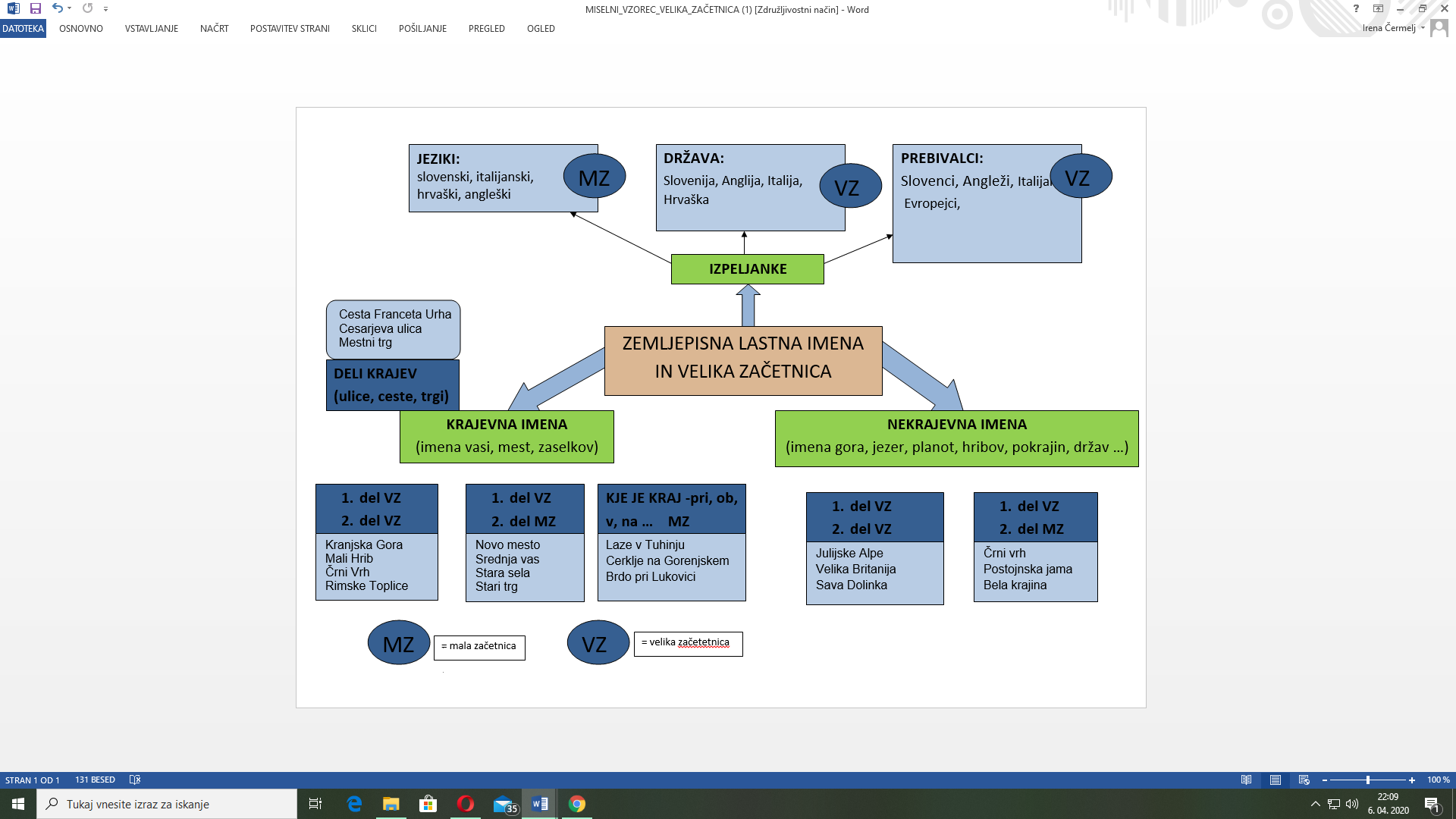 Če želiš lahko rešuješ interaktivne naloge na tej povezavi:https://interaktivne-vaje.si/slovenscina_rs/pravopisne_vaje_2_5r_zacetnica.htmlMATEMATIKA (1.)PISNO DELJENJE utrjevanje pisnega deljenja z večkratniki števila 10, ZZV str.55 in 5 računov v zvezekNARAVOSLOVJE IN TEHNIKA (1.,2.)VARUJMO NARAVO: GAŠENJE, U.str. 76 in 77, zapis v zvezek, PPT-jaANGLEŠČINA (1.)DNEVI V TEDNUSLOVENŠČINA (1.)VELIKA IN MALA ZAČETNICA pregled prepisa, interaktivne nalogeNAŠTEJ 10 VRST SLADKARIJ!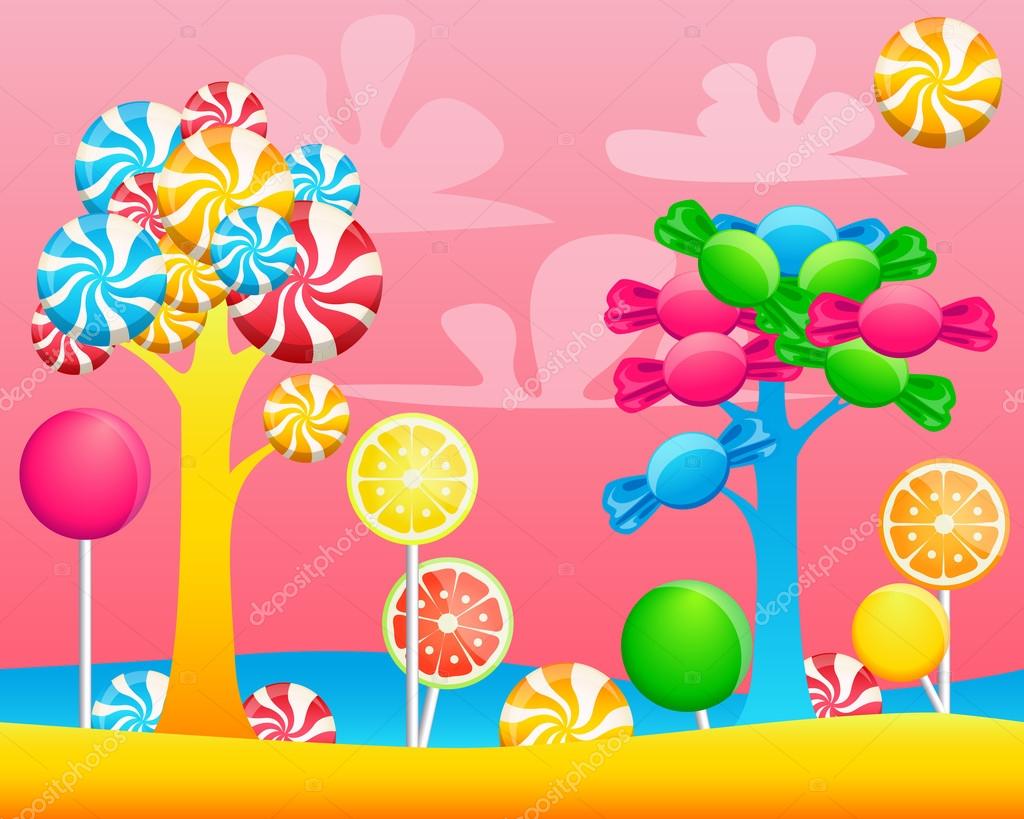 Zapis v zvezek:              VAJA3709 : 20= ___    Preizkus:921 : 20= ___     Preizkus:5487 : 30= ___    Preizkus:481 : 70 = ___    Preizkus:6052 : 40= ___    Preizkus:257 : 90 = ___    Preizkus:2966 : 50= ___    Preizkus:7802 : 60= ___    Preizkus:1054 : 70= ___    Preizkus:6395 : 80= ___    Preizkus:VARUJMO NARAVO-GAŠENJETlenje je počasno gorenje z malo zraka. Ob večji količini kisika preide v gorenje.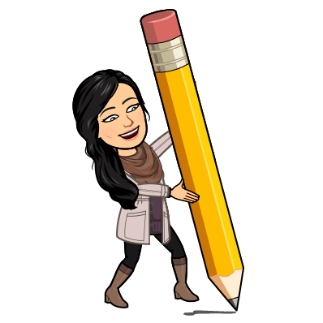 Požar je nenadzorovano gorenje. veliko materialne škode         nevarnost za vsa živa bitjaPožar je lahko posledica tlenja snovi, samovžiga ali človekove malomarnosti.Manjši požar pogasimo sami. (požarna odeja, gasilni aparat)Večje požare gasijo gasilci.Olje na vodi plava, zato olja NE gasimo z vodo.                